Sermon Notes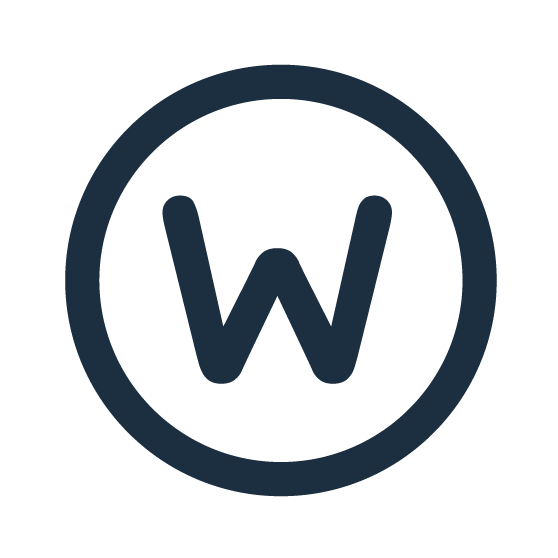 Clear Commands for a Godly LifePastor Ron WoodAugust 11, 20191 Timothy 6:11-19Life in Community: Clear Commands for a Godly LifeGod gives believers Clear Commandsin o___________ to live a Godly Life.1 Timothy 6:11-19Principles and CommandsPrinciples are Non-S_____________.Principles require W______________ to Apply.   Philippians 2:3Commands are very specific and require little if any T__________________ to apply.Commands are usually brief, simple, and c___________. Commands call for one response: O________________.Commands carry grave C____________ when disobeyed.Commands are for our G_______ and God's G________.   1 Thess. 4:3Commands for B_____________________.(Remember: Not how one gets Saved)     F____________.  v.11But you, man of God, flee from all this     P____________.  v. 11 1.  R______________, 2.  G______________,3.  F______________,4.  L______________,5.  P______________,6.  G______________.Flee, Pursue … F________.  v.12G________.  v.12bG________.  vv.14-16Here are Examples for us:Negative P_______________.  v.17	Don’t be A__________.	Don’t Put your Hope in W____________.Positive C_______________.  v.18	Put Your H_______________ in God.Be Rich in Good D_________.	Be Generous and Willing to S__________.A____________________ to Adopt1.  Grateful O____________inspired by the free gift of       eternal life. 						6:11-122.  Unswerving Devotion to a P_____________,       Jesus Christ, not blind acceptance of an           impersonal I___________. 								6:13-143.  Genuine H______________. 										6:15-16How do we enter into this relationship?Respond to the c____________ of Christ in our hearts!Communion:1 Cor. 11:23-26